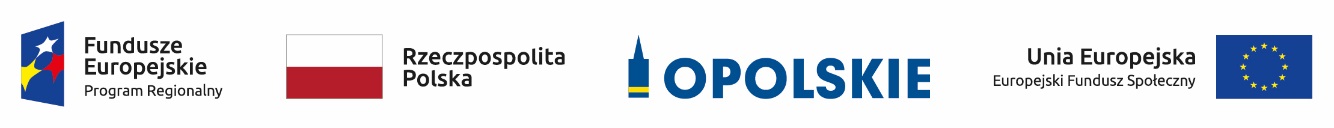 Powiat Krapkowicki realizuje od 2019 r. projekt pn. „Kształcenie zawodowe dla rynku pracy - 3” 
w ramach Regionalnego Programu Operacyjnego Województwa Opolskiego na lata 2014-2020, oś priorytetowa 09 – Wysoka jakość edukacji.Celem projektu jest rozwój kompetencji istotnych na rynku pracy, mocniejsze powiązanie szkolnictwa zawodowego z rynkiem pracy, wyposażenie uczniów szkół zawodowych w kwalifikacje, kompetencje 
i  umiejętności, które umożliwiają im funkcjonowanie na zmieniającym się rynku pracy.Tytuł projektuKształcenie zawodowe dla rynku pracy - 3Data podpisania umowy o dofinansowanie10.02.2017 r.FunduszEuropejski Fundusz SpołecznyProgramRPO WO 2014-2020BeneficjentMiasto OpoleRealizator projektuPowiat KrapkowickiCałkowita wartość projektu2 875 135,25 PLNCałkowita wartość zadania realizowanego przez Powiat Krapkowicki163 020,05 PLNDofinansowanie Projektu z Unii Europejskiej2 586 664,25 PLNDofinansowanie zadania realizowanego przez Powiat Krapkowicki137 130,05 PLNOkres realizacji projektuOd 01.01.2019 r. do 28.02.2021 r.